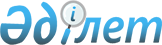 Солтүстік Қазақстан облысы Уәлиханов аудандық мәслихатының 2017 жылғы 28 қарашадағы № 9-18 с "Сот шешімімен Солтүстік Қазақстан облысы Уәлиханов ауданының коммуналдық меншігіне түскен болып танылған иесіз қалдықтарды басқару Қағидаларын бекіту туралы" шешімінің күші жойылды деп тану туралыСолтүстік Қазақстан облысы Уәлиханов аудандық мәслихатының 2021 жылғы 14 қазандағы № 5-10 с шешімі. Қазақстан Республикасының Әділет министрлігінде 2021 жылғы 26 қазанда № 24894 болып тіркелді
      Қазақстан Республикасының "Құқықтық актілер туралы" Заңының 27-бабына сәйкес Солтүстік Қазақстан облысының Уәлиханов аудандық мәслихаты ШЕШТІ:
      1. Солтүстік Қазақстан облысы Уәлиханов аудандық мәслихатының "Сот шешімімен Солтүстік Қазақстан облысы Уәлиханов ауданының коммуналдық меншікке түскен болып танылған иесіз қалдықтарды басқару қағидаларын бекіту туралы" 2017 жылғы 28 қарашадағы № 9-18 с шешімінің (Нормативтік құқықтық актілерді мемлекеттік тіркеу тізілімінде № 4422 болып тіркелді) күші жойылды деп танылсын.
      2. Осы шешім алғашқы ресми жарияланған күнінен кейін күнтізбелік он күн өткен соң қолданысқа енгізіледі.
					© 2012. Қазақстан Республикасы Әділет министрлігінің «Қазақстан Республикасының Заңнама және құқықтық ақпарат институты» ШЖҚ РМК
				
      Уәлиханов аудандық мәслихатының хатшысы 

М. Абдулов
